Рассмотрим несколько видов творческих заданий, практикуемых на уроках литературы, с учетом использования информационно-коммуникационных технологий обучения. Так, студентам предлагается выполнить следующие задания с использованием программ Microsoft Word, Power Point, Photoshop, Page Maker:
составьте исповедь исторического героя; 
составьте письмо к потомкам от имени исторического героя;
дать репортаж с открытия памятника историческому  герою;
проведите экскурсию по музею исторического героя;
возьмите интервью у музею исторического героя;
напишите письмо  исторического героя другому историческому  герою;
составьте творческий отчет по жизни и деятельности историческому  герою (произвольная форма: это может быть сочинение, рисунки к произведениям, суждения и высказывания на один из вопросов; впечатления от прочитанного); 
подумайте и составьте диалог: какой разговор состоялся бы между героями, если бы они встретились через 100 лет 
напишите рекомендации историческому  герою: как эффективнее ему поступить в том или другом случае, ситуации в соответствии с  с исторической эпохой
составьте творческую защиту проекта с учетом различных жанров сочинений: репортаж, эссе, интервью, сочинение-рассуждение, экскурсия и др.
По "Обществознанию" ”, предусматривающим наличие практических работ, разработаны следующие задания, развивающие творческий потенциал лицеистов, которые выполняются в группах.
оформите поздравительную открытку с учетом правил этикета: обращенность к адресату; отсутствие штампов речи; оригинальность текста; искренность текста; психологические приемы “поглаживание”, “комплимент”;
составьте письмо другу с соблюдением этикета эпистолярного жанра: приветствие; этикетные вопросы (о здоровье, делах, настроении и др.); рассказ-повествование о событиях, деятельности; обращение к адресату с целью поделиться своими воспоминаниями, связанными с ним (психологические приемы “поглаживание”, “комплимент”); пожелания доброго здоровья; приветы общим знакомым; подпись; число;
написать заявление на имя директора о приеме на обучение, объяснительную о причине пропуска занятий;
составьте суждение по предложенному афоризму (например, “Пользуйся глиняной посудой также как серебряной, и наоборот”, “Кто угнетает окружающих, тот никогда не будет великим сам”, “Самые дорогие вещи – это не имеющие цены” и др.);
составьте диалоги, отражающие этикет поведения работника в официально-деловой обстановке в ситуации “начальник-подчиненный”, учитывая две формы ответа: согласие; отказ с извинениями и объяснениями причины (например, в следующих ситуациях: “Ваш начальник просит Вас сделать дополнительную работу”, “Вы устраиваетесь на работу по конкурсу” и т.д.);
составьте правила разговора по телефону; приведите пример диалога, пригласив к телефону подругу (друга) с условием, что трубку взяли родители;
опишите поведение людей разных типов темпераментов в различных ситуациях (например, “Пришла телеграмма о неожиданном приезде родственников”, ”На автобусной остановке скопилось много народу, а автобуса все нет”, ”Вам нужно позвонить, а телефон-автомат занят”, ”Вас не отпускают в очередной отпуск в связи с производственной необходимостью” и др.). Приведите примеры диалогической, монологической речи в данных ситуациях (меланхолика, холерика и др.);
составьте пожелания родному краю, городу;
Выполнение перечисленных выше заданий с использованием информационно-коммуникационных технологий позволяют студентам не только проявить себя как творческую личность, но и совершенствовать свои навыки работы на компьютере. Поощрение работ, выполненных с использованием нескольких компьютерных программ (например, Microsoft Word и Power Point, Microsoft Word и Photoshop), обращения студентов к Интернет-ресурсам позволяет активизировать работу по внедрению методов ИКТ в образовательный процесс.

Порой качество выполняемых работ оставляет желать лучшего, но результаты планирования деятельности, кропотливого анализа работ достигают предполагаемого уровня знаний, умений и навыков в соответствии с требованиями времени.

Помимо деятельности студентов по совершенствованию навыков работы с информационно-коммуникационными тенологиями, преподаватель также должен активно применять их в своей деятельности. Так, урок литературы пройдет более успешно при органичном сопоставлении литературных произведений с другими видами искусства. Конкретно-наглядная основа урока делает его ярким, зрелищным и поэтому запоминающимся. В методической литературе накоплен большой опыт работы с иллюстрациями, репродукциями, портретами и фотоматериалами, но перед преподавателем всегда стоит проблема раздаточного материала. В современном мире эта проблема решается с помощью компьютерных информационных технологий, которые дают возможность подготовить презентацию иллюстративного и информационного материала (набор слайдов-иллюстраций, снабженных необходимыми комментариями для работы на уроке) и таким образом обобщить материал по теме.

Находки, задумки и идеи, получившие свое начало на занятиях по предметам гуманитарного цикла, находят свое отражение, продолжение во внеклассной работе.

Следующий, очень немаловажный фактор—это успешное использование индивидуальной формы работы. Компьютер дает возможность каждому ребенку индивидуально поработать над тем или иным грамматическим материалом под руководством учителя или без него. В таком случае имеет место самостоятельная работа учеников. Особенно это четко проявляется в проектной деятельности. В процессе работы ребенок творчески раскрепощен, он проявляет свою фантазию, выражает идеи своим, ему доступным и нужным способом. Решение тех или иных проблем заставляет ученика думать, анализировать, сопоставлять, сравнивать. 

Что касается результативности, выяснилось то, что те ученики, которые систематически работали с компьютерными учебными программами, занимаются проектной деятельностью, повысили свое качество знаний. Учащиеся проявляют устойчивый интерес к изучению английского языка, участвуют в конкурсах и олимпиадах.

В заключении хочется сказать вот что, XXI век — век высоких компьютерных технологий. Современный ребёнок живёт в мире электронной культуры. Меняется и роль учителя в информационной культуре — он должен стать координатором информационного потока. Следовательно, учителю необходимо владеть современными методиками и новыми образовательными технологиями, чтобы общаться на одном языке с ребёнком, компьютер никогда не сможет заменить учителя, но он может быть реальным помощником.

Особенности проведения урока с использованием ИКТ

– адаптивность – «подстраивание» компьютера к индивидуальным особенностям ребенка; 

– управляемость – в любой момент возможна коррекция учителем процесса обучения; 

– интерактивность и диалоговый характер обучения – ЭСО обладают способностью «откликаться» на действия ученика и учителя, «вступать» с ними в диалог, что и составляет главную особенность методики компьютерного обучения;

– оптимальное сочетание индивидуальной и групповой форм работы; 

– поддержание у ученика состояния психологического комфорта при общении с компьютером.
Основные этапы учебного занятия с использованием ИКТ

Этап подготовки к учебному занятию:

– анализ электронных информационных ресурсов, 

– отбор необходимого материала по теме, 

– структурирование и оформление собранного материала на электронных или бумажных носителях.

По различным легендам яблоня – это символ любви, жизни, бессмертия, помощница в трудных ситуациях, целительница и волшебница, способная наделить необходимыми качествами. Мы предлагаем каждому вырастить свою яблоню. Это будет волшебная яблоня по ИКТ, которая поможет вам проанализировать свою деятельность, выделить главное в ваших профессиональных достижениях, определить перспективы. 1В. Итак, у вас у каждого есть бланк со схематичным изображением дерева, в котором отражено развитие яблони.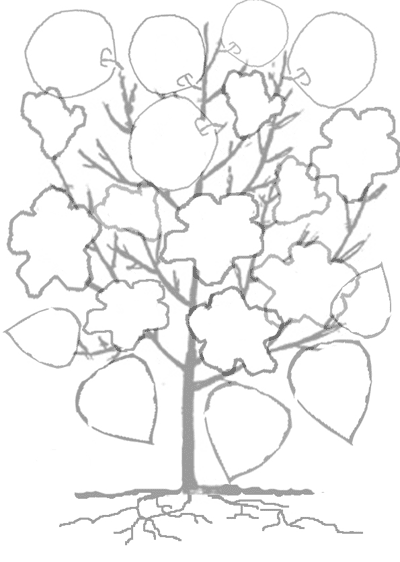 
1 этап – корни – начало массового внедрения средств новых информационных технологий и в первую очередь компьютеров, это ваша основа, фундамент – напишите свое ИМЯ. 
2В. Ствол яблони олицетворяет использование информационно-коммуникационных технологий в образовательном процессе. Аббревиатура «ИКТ» нам хорошо известна как информационно-коммуникационные технологии. Обратите внимание на тезаурус. 
1В. Для того, чтобы яблоня ИКТ росла, необходимо ее поливать, удобрять, подпитывать новыми знаниями, осваивать средства компьютерной техники, проходить повышение квалификации, самообразовываться и самореализовываться. В распустившихся листочках запишите то, как вы развивали имеющийся потенциал в овладении ИКТ (обучение по программам дополнительного образования, самообразование, дистанционные курсы, семинары и т.д.). 
2В. Распустившиеся цветы – ваши профессиональные компетенции в области информационной культуры, разработка учебно-методического обеспечения, освоение новых методов и организационных форм работы с использованием компьютерной техники. Впишите в каждый цветок, разработанные вами обучающие и контрольно-измерительные материалы к урокам и внеучебным мероприятиям, реализованные с использованием ИКТ. Созревшие яблоки – результаты вашей деятельности, распространение опыта. Впишите участи в педчтениях, конференциях, конкурсах, участие обучающихся в олимпиадах, конкурсах и т.д. Вы можете дорисовывать элементы яблони тем самым она у вас будет расти, развиваться. А нераспустившиеся цветы (бутоны) – это ваши перспективы, идеи, планы которые возникнут у вас.
Информационно-Коммуникативные Технологии в историческом образовании
ИКТ, в целом, это обобщающее понятие, включающее в себе набор методов и способов сбора, хранения, обработки, представления и передачи информации. Информационные и коммуникационные технологии с каждым днем все больше проникают в различные сферы образовательной деятельности. Этому способствуют не только внешние факторы, такие как повсеместная информацизация общества, необходимость подготовки специалистов высочайшего класса, но и то, что все больше школ и иных учебных заведений оснащаются современной компьютерной техникой, новейшими программными продуктами, которые стимулируют современного учителя к самосовершенствованию и самовыражению. Ведь уже не секрет, урок с использованием ИКТ интересен, занимателен и заставляет учащихся отвлечься от рутинного овладения предметом, позволяя ему быть не только реципиентом, но и моделировать ситуацию, быть ее активным участником, что приводит к отличным результатам в овладении предметом. ИКТ позволяет ввести и развивать новые учебные дисциплины и направления в обучении напрямую не связанных с информатикой, позволяет интегрировать те предметы, которые, казалось бы несовместимы. 

Но есть и иная сторона всеобщей информатизации.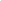 В современном мире на детей обрушивается огромный поток информации, не умея быстро сконцентрировать своё внимание, отсеять второстепенное и запомнить нужное дети становятся невнимательными и более рассеянными, у них пропадает интерес и мотивация к обучению. Психологи утверждают: «Лучший способ стать внимательным — это никогда не позволять себе делать никакой работы невнимательно!», но для успешной реализации данного выражения, нам, учителям, необходимо не только качественно научить, но еще и обучить тому, где и как можно найти необходимую информацию. Мы постоянно сталкиваемся, что подростки имеют огромную зависимость от компьютерных игр, которая реально стала бичом  21 века. Повсеместная увлеченность компьютерными играми привело к тому, что подростки просто не заинтересованы в обучении и изучении нового. Подростки все чаще живут в виртуальных мирах, где им комфортно и удобно, где они могут себя представить супер-героями. А мы, если хотим общаться на одном языке, просто обязаны «изучить их язык» и обучить правильно их использовать полученную информацию. Второй не менее важной проблемой, я считаю то, из-за индивидуализации обучения, что считается огромным преимуществом, у ребенка сводится к минимуму живое общение со сверстниками, учителями. Постоянное обучение в форме компьютер-ученик может привести к тому, что из-за нехватки живого общения, ребенок не сможет правильно формировать свою устную речь.

Интернет, как одно из средств ИКТ, также является реальным помощником, Клондайком информации и мощнейшим инструментом в обучении. Но при неправильном использовании, он также может стать не развивающей, а тормозящей силой. 
Поэтому я считаю, только правильно дозированное и грамотно представленное использование ИКТ может стать реальным помощником в обучении. И только в этом случае, оно может стать не только мотивацией к обучению, но и стать реальным воспитательным процессом становления самостоятельной личности. 

В настоящий период развития информатизации образования главенствующим направлением является то, необходимо перейти от технических аспектов работы с компьютером к обучению правильного обора и корректного использования электронных образовательных ресурсов. Современному педагогу просто необходимо быть специалистом по применению новых технологий в своей педагогической деятельности. 



Использование ИКТ на уроках делает урок интересным. Более эмоционально окрашенным, а главное, может снять напряжение даже при изучении сложнейших тем по любым предметам. Организация учебного процесса в школе, прежде всего, должна способствовать активизации познавательной сферы обучающихся, успешному усвоению учебного материала и способствовать психическому развитию ребенка. Следовательно, ИКТ должно выполнять определенную образовательную функцию, помочь ребёнку разобраться в потоке информации, воспринять её, запомнить, а ни в коем случае не подорвать здоровье. ИКТ должны выступать как вспомогательный элемент учебного процесса, а не основной. Учитывая психологические особенности школьника, работа с использованием ИКТ должна быть чётко продумана и дозирована. Таким образом, применение ИКТ на уроках должно носит щадящий характер. Планируя урок в школе, учитель должен тщательно продумать цель, место и способ использования ИКТ.
Итак, назовем наиболее часто используемым элементы ИКТ в учебном процессе: 
электронные учебники и пособия, демонстрируемые с помощью компьютера и мультимедийного проектора, 
интерактивные доски, карты и атласы, 
электронные энциклопедии и справочники, 
тренажеры и программы тестирования, 
образовательные ресурсы сети Интернет, 
DVD и CD диски с картинами и иллюстрациями, 
видео и аудиотехника, 
электронные презентации,
интерактивные конференции и конкурсы, 
материалы для дистанционного обучения, 
научно-исследовательские работы и проекты. 
дистанционное обучение. – тестирующие и контролирующие программы;

– игровые обучающие программы;

– программно-методические  комплексы;

– предметно-ориентированных сред (микромиров, имитационно-моделирующих программ);

– справочников и энциклопедий;

– информационно-поисковых систем, учебных баз данных;

– интеллектуальных обучающих систем.

Изучение истории с использованием ИКТ дает детям возможность принимать участие в тестировании, в викторинах, конкурсах, олимпиадах, проводимых по сети Интернет, переписываться со сверстниками из других стран, участвовать в чатах, видеоконференциях и т.д. Учащиеся могут получать любую информацию по проблеме, над которой они работают, а именно: страноведческий материал, новости из жизни известных людей, статьи из газет и журналов, необходимую литературу.

Классические и интегрированные уроки в сопровождении мультимедийных презентаций, on-line тестов и программных продуктов позволяют учащимся углубить знания, полученные ранее, как говорится в латинской пословице - “Я услышал и забыл, я увидел и запомнил”.

Виды ИКТ и способы их использования
Использование мультимедийного проектора, мультимедийной доски.

Преимущества проектора перед традиционными наглядными пособиями - обеспечение наглядности как важной составляющей методики преподавания.

Какие же плюсы у проектора, в отличие от традиционных наглядных пособий? 

1.Размеры изображения могут изменяться в зависимости от расстояния от проектора до экрана. Кроме того, изображение подсвечивается и воспринимается легче. 

2.Учитель самостоятельно устанавливает время показа изображения, включая и выключая проектор. Таким образом, изображения появляется на экране только тогда, когда это необходимо.

3. Учитель может легко менять слайды, поэтому количество иллюстраций к подаваемому материалу может быть достаточно большим. Это способствует максимальному соответствию между рассказами лектора и наглядным изображением. 

4.Демонстрация отдельных фаз развития динамических процессов позволяет учителю, опираясь на воображение ученика, использовать его возможность домыслить промежуточные этапы и т.п. 

Используя мультимедийную доску, ребенок может не только увидеть и воспринять информацию, но и стать активным его творцом.

В средней, старшей школе, можно использовать для введение в новую тему, представление дополнительного материала по изучаемой теме.
Компьютерная Презентация

Презентация, разработанная средствами Power Point - это тематически и логически связанная последовательность информационных объектов, демонстрируемая на экране или мониторе. В ходе лекции используются различные информационные объекты: изображения (слайды), звуковые и видеофрагменты. Эффективность работы со слайдами, картинами и другими демонстрационными материалами будет намного выше, если дополнять их показом схем, таблиц, картинок. 

После таких уроков изученный материал остаётся у учащихся в памяти как яркий образ и помогает учителю стимулировать познавательную активность школьника. 

Программа разработки презентаций Power Point позволяет подготовить материалы к уроку, комбинируя различные средства наглядности, максимально используя достоинства каждого и нивелируя недостатки. 

Чаще всего, я использую такие типы уроков с использованием презентаций в программе Power Point: 

1) лекционные, которые имеют главной целью, не иллюстрировать, а зрительно дать сложный материал для записи учащимся в удобной форме; 

2) уроки - иллюстрации по темам, где существует необходимость ярких зрительных образов, 

3) уроки - наглядные пособия, помогающие как образцы, создавать учащимся подобные работы самостоятельно. 

На начальном этапе, т.е. 3-4 класс, этот вид можно использовать для введения, семантизации и первичной автоматизации лексических единиц, грамматического материала, создания презентаций учащимися (проекты), побуждения к речи на основе простых речевых образцов и изученных лексических единиц, контроля изученного материала. В средней школе можно использовать в качестве введения в тему и мотивацию для ее изучения. В старшей школе - создание презентаций учащимися для развития и контроля всех видов речевой деятельности.

И последнее что необходимо отметить: используя презентации, интерактивные модели, можно осуществлять дифференцированный, индивидуальный подход в работе с учащимися, владеющими разной степенью освоения учебного материала. 
Электронные учебники

Достоинствами электронных учебников, на мой взгляд, являются: во-первых, их мобильность, во-вторых, доступность связи с развитием компьютерных сетей, в-третьих, адекватность уровню развития современных научных знаний. С другой стороны, создание электронных учебников способствует также решению и такой проблемы, как постоянное обновление информационного материала. В них также может содержаться большое количество 
Электронные словари и энциклопедии

Электронный словарь соединяет в себе функции поиска интересующей информации, демонстрации языковых закономерностей и дает возможность освоить учебный материал с помощью специальной системы упражнений. 

Электронные энциклопедии расширяют привычные рамки энциклопедий. Статьи энциклопедий, связанные между собой гиперссылками, могут быть реальными помощниками в обучении, т.к. содержат огромное количество информации на любую тему.

Электронные словари и энциклопедии больше будут уместными на среднем и старшем этапах обучения. 
Электронное тестирование
Чем же отличается обычное тестирование, от компьютерного. Ребенок более раскрепощен перед экраном компьютера, чем перед стандартным листком бумаги, он не боится сделать ошибку, т.к. он знает, что он всегда может вернуться и исправить ее. А для учителя, использование данного вида контроля, либо тренировки не только экономит время на проверку работ, а еще и позволит оперативно провести анализ ошибок и правильно сориентировать и скорректировать свою работу.
Интернет- ресурсы

В моей ситуации это больше напоминает самообразование, когда дети используют Интернет-ресурсы дома, при подготовке домашнего задания. 

Возможности использования Интернет - ресурсов огромны. Глобальная сеть Интернет создаёт условия для получения любой необходимой учащимся и учителям информации, находящейся в любой точке земного шара: новости, страноведческий материал, зарубежную литературу и т.д.

Наличие личного сайта помогает мне быть в более тесном контакте с моими учениками и их родители, 
Выход в сеть  Интернет, можно на уроках решить целый ряд дидактических задач: сформировать навыки и умения чтения, используя материалы глобальной сети; совершенствовать умения письменной и устной речи школьников; пополнять словарный запас учащихся; формировать у школьников устойчивую мотивацию к изучению. Кроме того, можно направить работу на изучение возможностей Интернет - технологий для расширения кругозора школьников, налаживать и поддерживать деловые связи и контакты со своими сверстниками, а также огромным подспорьем для подготовки к ЕГЭ.
Аудио-Видео ресурсы

Аудио и Видео ресурсы всегда привлекают внимание детей. Дети с интересом смотрят и слушают Ученикам среднего и старшего звена очень нравится озвучивать фильмы, мультфильмы.

На начальном этапе аудио ресурсы необходимы для проведения физкультминуткиДистанционное обучение

Одним из видов работы можно назвать использование дистанционного обучения. Сегодня существуют различные программные оболочки, которые позволяют не только создавать элементы урока, но и целые уроки. Такой системой, наиболее популярной, является система MOODLE, с помощью которой можно создавать уроки не только на уровне класса, школы, а всей глобальной сети Интернет. Что в свою очередь может помочь в овладении программного курса тех детей, которые по той или иной причине не могут посещать обычные занятия в школе.
